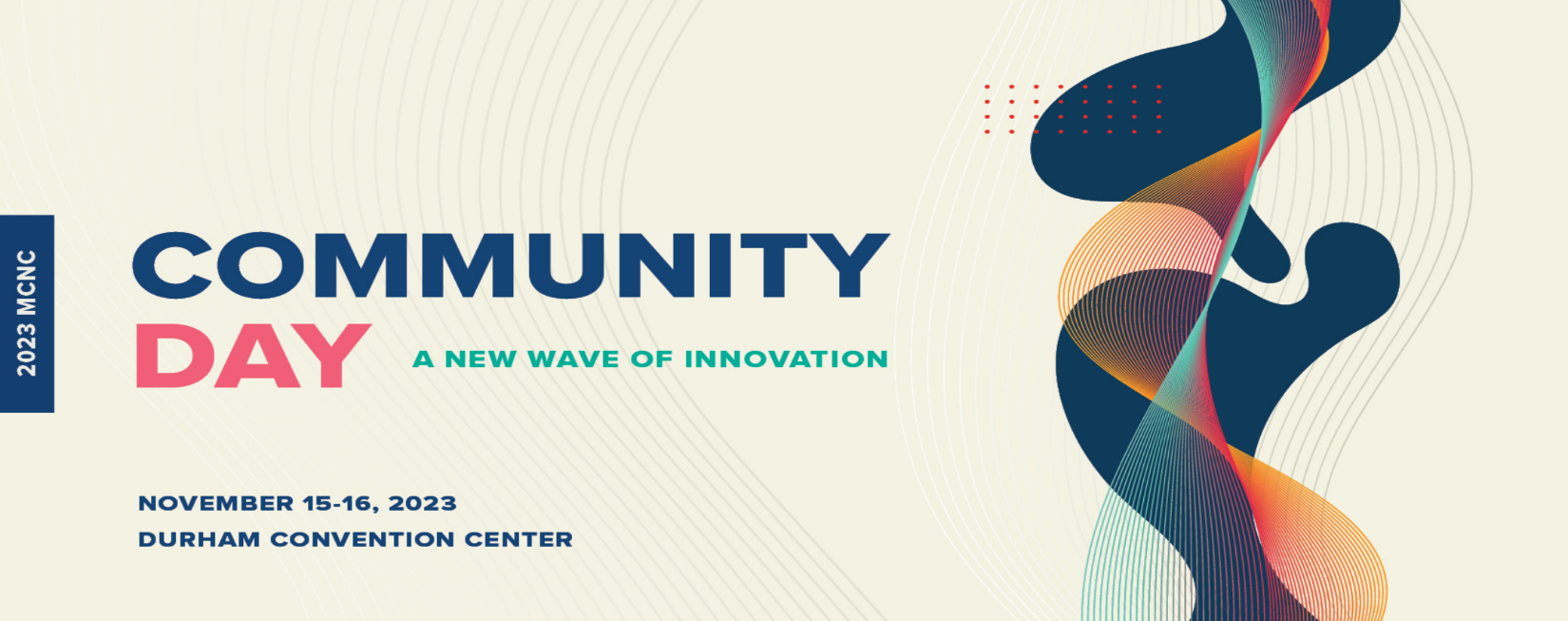 Paul KamenSenior Technical ManagerMCNC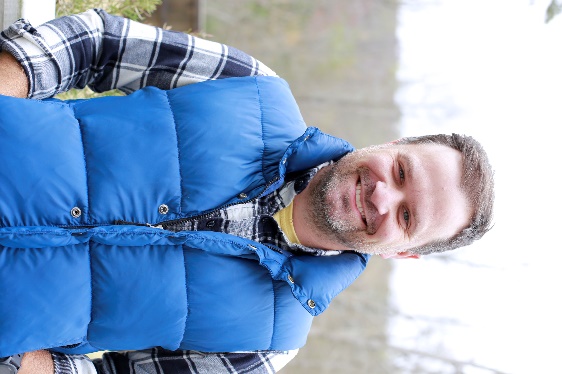 Paul Kamen has been with MCNC for over 13 years and leads the newly formed Enterprise IT Services and Data department -- a team responsible for managing internal IT services as well as developing and integrating tools, applications and data across the organization. Paul is one of many to make the leap to MCNC from one of its constituent institutions, coming over from the Information Technology Services department at UNC Chapel Hill back in 2010.